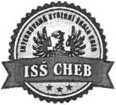 OBJEDNÁVKAObjednáváme: Vybavení pro projekt ModernizaceDobrý den,v rámci udržitelnosti projektu Modernizace dilen pro kval. výuku u Vás objednáváme vybaveni dle nabidkyi č. NABV00884 a č. NABV00906- pila Aligátor DW396, kladivo kombi HR4002, klič stavitelný klešťový 250, odhrotovač na trubky 4-42 mm, kleště lisovací REMS Mini-Press ACC,LIS CATS Flexira 120 v odolném kufru.Celková cena čini 63 255 Kč vč. DPH.Prosime o potvrzeni objednávky a vystaveni faktury.S pozdravem.Potvrzenou objednávku vraťte na výše uvedenou adresuV ChebuDne:29.11.2017Vyřizuje:Melicharová RenataTelefon:734522684E-mail:melicharova@iss-cheb.cz